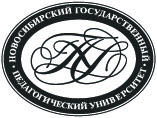 МИНОБРНАУКИ РОССИИфедеральное государственное бюджетное образовательное учреждение 
высшего образования«Новосибирский государственный педагогический университет»(ФГБОУ  ВО  «НГПУ»)Экскурсия в Институт искусств«С искусством по дорогам детства»Каждую неделю с 12 февраля  по 15 июня 2018 г. по выставочным залам Института искусств Новосибирского государственного педагогического университета будет  проходить экскурсия «С искусством по дорогам детства»: групповая (от 10 человек). Экскурсия рассчитана как на любознательных и непоседливых школьников 1-4 кл., 5-7 кл., 8-9 кл., 10-11 кл., так и на взрослых, серьезных и вдумчивых посетителей, учителей и родителей.Экскурсия познакомит с Институтом искусств и Детской академией художественного творчества и дизайна, поможет посетителям выставки сформировать целостное представление о направлениях современного искусства и профессиональном становлении личности в области изобразительного искусства. Наши экскурсоводы расскажут истории уникальных картин  и предметов декоративно-прикладного искусства, созданных студентами и преподавателями института; откроют профессиональные художественные мастерские, хранящие атмосферу творчества и самобытности; познакомят посетителей со всеми подробностями таких интересных профессий как художник, графический дизайнер, декоратор, преподаватель изобразительного искусства и дизайна…РасписаниеЭкскурсия проводится еженедельно по понедельникам с 16.00 и с 18.00 по предварительной записи, не менее, чем за двое суток до даты проведения экскурсии. Групповая экскурсия (10–15 человек) Возможно проведение экскурсии для большего количества гостей, условия формирования групп обсуждаются индивидуально.Стоимость: бесплатно     Запись на экскурсии осуществляется по будням с 11.00 до 15.00 по телефону 8  913 901−63−01  Павленко Татьяна Владимировна.